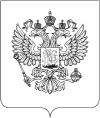 МИНИСТЕРСТВО ФИНАНСОВ РОССИЙСКОЙ ФЕДЕРАЦИИ ПРИКАЗ 
от 26 декабря 2002 г. N 135н ОБ УТВЕРЖДЕНИИ МЕТОДИЧЕСКИХ УКАЗАНИЙ ПО БУХГАЛТЕРСКОМУ УЧЕТУ СПЕЦИАЛЬНОГО ИНСТРУМЕНТА, СПЕЦИАЛЬНЫХ ПРИСПОСОБЛЕНИЙ, СПЕЦИАЛЬНОГО ОБОРУДОВАНИЯ И СПЕЦИАЛЬНОЙ ОДЕЖДЫ (в ред. Приказов Минфина РФ от 25.10.2010 N 132н, от 24.12.2010 N 186н) 
    Во исполнение Программы реформирования бухгалтерского учета в соответствии с международными стандартами финансовой отчетности, утвержденной Постановлением Правительства Российской Федерации от 6 марта 1998 г. N 283 (Собрание законодательства Российской Федерации, 1998, N 11, ст. 1290), приказываю: 
    1. Утвердить прилагаемые Методические указания по бухгалтерскому учету специального инструмента, специальных приспособлений, специального оборудования и специальной одежды. 
    2. Ввести в действие настоящий Приказ начиная с бухгалтерской отчетности за 2003 год. 
 Министр 
А.Л.КУДРИН УТВЕРЖДЕНЫ 
Приказом 
Министерства финансов 
Российской Федерации 
от 26 декабря 2002 г. N 135н МЕТОДИЧЕСКИЕ УКАЗАНИЯ 
ПО БУХГАЛТЕРСКОМУ УЧЕТУ СПЕЦИАЛЬНОГО ИНСТРУМЕНТА, СПЕЦИАЛЬНЫХ ПРИСПОСОБЛЕНИЙ, СПЕЦИАЛЬНОГО ОБОРУДОВАНИЯ И СПЕЦИАЛЬНОЙ ОДЕЖДЫ (в ред. Приказов Минфина РФ от 25.10.2010 N 132н, от 24.12.2010 N 186н)I. Общие положения  
    1. Методические указания по бухгалтерскому учету специального инструмента, специальных приспособлений, специального оборудования и специальной одежды (далее - Методические указания) определяют порядок ведения бухгалтерского учета специального инструмента, специальных приспособлений, специального оборудования и специальной одежды и распространяются на организации, являющиеся юридическими лицами по законодательству Российской Федерации (за исключением кредитных организаций и государственных (муниципальных) учреждений). 
    (в ред. Приказа Минфина РФ от 25.10.2010 N 132н)
    2. Настоящие Методические указания определяют особенности бухгалтерского учета активов, которые включены для целей бухгалтерского учета в состав оборотных активов и имеют особый порядок отнесения стоимости в затраты на производство и продажу продукции (работ, услуг). 
    Для целей Методических указаний к бухгалтерскому учету в качестве указанных активов принимаются: 
    специальный инструмент и специальные приспособления - технические средства, обладающие индивидуальными (уникальными) свойствами и предназначенные для обеспечения условий изготовления (выпуска) конкретных видов продукции (выполнения работ, оказания услуг); 
    специальное оборудование - многократно используемые в производстве средства труда, которые обеспечивают условия для выполнения специфических (нестандартных) технологических операций; 
    специальная одежда - средства индивидуальной защиты работников организации. 
    3. В состав специального инструмента и специальных приспособлений входят: инструменты, штампы, пресс-формы, изложницы, прокатные валки, модельная оснастка, стапели, кокили, опоки, плазово-шаблонная спецоснастка, другие виды специальных инструментов и специальных приспособлений. 
    4. Не учитываются как специальный инструмент и специальные приспособления технические средства, предназначенные для производства типовых видов продукции (работ, услуг). 
    5. Учитывается как специальное оборудование: 
    - специальное технологическое оборудование (химическое, металлообрабатывающее, кузнечно-прессовое, термическое, сварочное, другие виды специального технологического оборудования), применяемое для выполнения нестандартных операций; 
    - контрольно-испытательные аппаратура и оборудование (стенды, пульты, макеты готовых изделий, испытательные установки), предназначенные для регулировок, испытаний конкретных изделий и сдачи их заказчику (покупателю); 
    - реакторное оборудование; 
    - дезавакционное оборудование; 
    - другие виды специального оборудования. 
    6. Не учитывается как специальное оборудование технологическое оборудование для выполнения типовых (стандартных) операций по механической, термической, гальванической и иной обработке деталей и изделий, стандартное испытательное оборудование для проверки покупных полуфабрикатов, комплектующих изделий и материалов, а также иное оборудование общего применения. 
    7. В состав специальной одежды входит: специальная одежда, специальная обувь и предохранительные приспособления (комбинезоны, костюмы, куртки, брюки, халаты, полушубки, тулупы, различная обувь, рукавицы, очки, шлемы, противогазы, респираторы, другие виды специальной одежды). 
    8. Конкретный перечень средств труда, учитываемых в составе специальных инструментов, специальных приспособлений, специального оборудования и специальной одежды, определяется организацией исходя из особенности технологического процесса в отраслях промышленности и иных отраслях экономики. 
    9. Организация может организовать учет специальных инструментов, специальных приспособлений, специального оборудования в порядке, предусмотренном для учета основных средств, в соответствии с положением по бухгалтерскому учету "Учет основных средств" ПБУ 6/01, утвержденным Приказом Минфина России от 30 марта 2001 г. N 26н (зарегистрировано в Министерстве юстиции Российской Федерации 28 апреля 2001 г. N 2689). 
 II. Учет операций по поступлению специальных инструментов, специальных приспособлений, специального оборудования и специальной одежды  
    10. Специальные инструменты, специальные приспособления, специальное оборудование (в дальнейшем - специальная оснастка) и специальная одежда могут приобретаться организацией у других лиц, в т.ч. путем покупки, передачи безвозмездно, поступления в счет вклада в уставный (складочный) капитал, иным предусмотренным законодательством путем или изготавливаются организацией самостоятельно. 
    11. Специальная оснастка и специальная одежда, находящиеся в собственности организации, а также в хозяйственном ведении или оперативном управлении, принимаются к бухгалтерскому учету по фактической себестоимости, т.е. в сумме фактических затрат на приобретение или изготовление, исчисленных в порядке, предусмотренном для учета материально-производственных запасов, изложенном в Методических указаниях по бухгалтерскому учету материально-производственных запасов (Методические указания по бухгалтерскому учету материально-производственных запасов, утверждены Приказом Министерства финансов Российской Федерации от 28 декабря 2001 г. N 119н (зарегистрировано в Министерстве юстиции Российской Федерации 13 февраля 2002 г., регистрационный номер 3245). 
    12. Специальная оснастка и специальная одежда, не принадлежащие данной организации, но находящиеся в ее пользовании или распоряжении, учитываются на забалансовых счетах в оценке, предусмотренной в договоре, или в оценке, согласованной с их собственником. 
    13. Специальная оснастка и специальная одежда, находящиеся в собственности организации, а также в хозяйственном ведении или оперативном управлении, учитываются до передачи в производство (или эксплуатацию) в составе оборотных активов организации по счету "Материалы" на отдельном субсчете "Специальная оснастка и специальная одежда на складе". 
    14. В случае изготовления специальной оснастки и специальной одежды непосредственно организацией (собственными силами) затраты по ее изготовлению предварительно группируется на соответствующих счетах учета затрат на производство ("Вспомогательные производства", "Основное производство" и др.). 
    Окончание работ по изготовлению специальной оснастки и специальной одежды должно подтверждаться Актом выполненных работ по изготовлению специальной оснастки и специальной одежды по форме, устанавливаемой организацией (образец формы указанного Акта приведен в приложении к настоящим Методическим указаниям). 
    15. Передача изготовленной в организации специальной оснастки и специальной одежды подразделениями - изготовителями (цехами) на склады организации (иные места хранения) оформляется соответствующими первичными учетными документами. Для этой цели организациям рекомендуется использовать требование-накладную и (или) накладную (типовые межотраслевые формы N М-11 и М-15 соответственно, утвержденные Постановлением Госкомстата России от 30.10.97 N 71а) <*>. 
        <*> По заключению Минюста России в государственной регистрации не нуждается (письмо от 24.04.1998 N 2879-ПК). 
 
    Требование-накладная (накладная), как правило, выписывается в трех экземплярах. Первый экземпляр передается бухгалтерской службе для оприходования изготовленной специальной оснастки и списания затрат по соответствующему заказу; второй экземпляр передается вместе с изготовленными объектами специальной оснастки на склад организации (иные места хранения), а третий остается в подразделении-изготовителе. 
    Исходя из конкретных условий деятельности организации, последняя может помимо форм первичных учетных документов, содержащихся в альбомах унифицированных форм первичной учетной документации, применять самостоятельно разработанные формы первичных учетных документов по движению специальной оснастки и специальной одежды. При этом указанные формы должны содержать обязательные реквизиты, предусмотренные Федеральным законом "О бухгалтерском учете" (Собрание законодательства Российской Федерации, 1996, N 48, ст. 5369; 1998, N 30, ст. 3619; 2002, N 13, ст. 1179). 
    16. Приемка и оприходование поступающей специальной оснастки и специальной одежды складами организации, как правило, оформляются путем составления приходных ордеров (типовая межотраслевая форма N М-4, утвержденная Постановлением Госкомстата России от 30.10.97 N 71а). 
    17. Исходя из особенностей технологического процесса производства в организации может производиться непосредственная передача изготовленной специальной оснастки в производственные (эксплуатирующие) подразделения организации без ее фактического завоза на склад организации. 
    Пример. К специальной оснастке, передача которой в производство производится без ее фактического завоза на склад, относится стапельная оснастка, реакторное оборудование, некоторые виды контрольно-измерительной аппаратуры и т.п. В этих случаях специальная оснастка отражается в складском и бухгалтерском учете как поступившая на склад организации (иные места хранения) организации. При этом в приходных и расходных документах склада и приходных документах производственного (эксплуатирующего) подразделения организации одновременно делаются отметки о том, что специальная оснастка получена и выдана со склада организации. 
    18. В бухгалтерском учете передача (сдача) специальной оснастки и специальной одежды, изготовленной силами организации, на склады организации (иные места хранения) отражается по дебету счета "Материалы" субсчет "Специальная оснастка и специальная одежда на складе" и кредиту счетов учета затрат на производство (счета "Вспомогательное производство", "Основное производство" и др.) в сумме фактически произведенных затрат по ее изготовлению (фактической себестоимости). 
    Фактическая себестоимость специальной оснастки и специальной одежды, изготовленных самой организацией, определяется в порядке, установленном для исчисления себестоимости соответствующих видов продукции. 
  III. Учет отпуска специальной оснастки и специальной одежды в производство (эксплуатацию) и порядок включения их стоимости в затраты производства  
    19. Отпуск специальной оснастки и специальной одежды в производство (эксплуатацию) со складов организаций (иных мест хранения) производится на основании первичных учетных документов, в качестве которых могут использоваться формы документов, указанных в пункте 15 настоящих Методических указаний, а также лимитно-заборные карты (типовая межотраслевая форма М-8, утвержденная Постановлением Госкомстата России от 30.10.97 N 71а). 
    При необходимости организация помимо форм первичных учетных документов, содержащихся в альбомах унифицированных форм первичной учетной документации, может применять самостоятельно разработанные формы первичных учетных документов по движению специальной оснастки и специальной одежды. 
    20. Передача специальной оснастки и специальной одежды в производство (эксплуатацию) отражается в бухгалтерском учете по дебету счета "Материалы" и открываемому к нему субсчету "Специальная оснастка и специальная одежда в эксплуатации" в корреспонденции со счетами учета материально-производственных запасов (кредит счета "Материалы", по соответствующим субсчетам) в сумме фактических затрат, связанных с приобретением и (или) изготовлением специальной оснастки и специальной одежды (по фактической себестоимости). 
    21. С целью снижения трудоемкости учетных работ допускается производить единовременное списание стоимости специальной одежды, срок эксплуатации которой согласно нормам выдачи не превышает 12 месяцев, в дебет соответствующих счетов учета затрат на производство в момент ее передачи (отпуска) сотрудникам организации. 
    22. Аналитический учет специальной оснастки и специальной одежды, находящихся в производстве (эксплуатации), бухгалтерской службой ведется по наименованиям (номенклатурным номерам), количеству и фактической себестоимости, с указанием даты поступления в производство (эксплуатацию) (месяц, год), мест эксплуатации (по подразделениям) и материально ответственных лиц. 
    Аналитический учет ведется, как правило, в книгах по форме оборотных ведомостей или в электронном виде, обеспечивающих получение необходимой информации по учету движения специальной оснастки и специальной одежды. 
    23. С целью обеспечения контроля за сохранностью специальной оснастки ее стоимость при передаче со складов организации (иных мест хранения) в производство (эксплуатацию) организация может принять на забалансовый учет по дополнительно вводимому забалансовому счету "Специальная оснастка, переданная в эксплуатацию". 
    Использование организацией забалансового учета специальной оснастки рекомендуется в случаях полного переноса (списания) ее стоимости при передаче в производство (эксплуатацию) и (или) наличия обязательств по хранению специальной оснастки после окончания ее эксплуатации (обязательства по гарантийному ремонту и обслуживанию, мобилизационный запас и т.п.). 
    Учет специальной оснастки на забалансовом счете "Специальная оснастка, переданная в эксплуатацию" ведется по простой форме (в одностороннем порядке) в разрезе наименований (номенклатурных номеров) специальной оснастки или ее групп (укрупненных комплектов) по фактической себестоимости приобретения (изготовления). 
    24. Стоимость специальной оснастки погашается организацией одним из следующих способов: 
    - способ списания стоимости пропорционально объему выпущенной продукции (работ, услуг); 
    - линейный способ. 
    Применение одного из способов погашения стоимости по группе однородных объектов специальной оснастки производится в течение всего срока полезного использования объектов, входящих в эту группу. 
    Сумма погашения стоимости специальной оснастки определяется: 
    - при способе списания стоимости пропорционально объему продукции (работ, услуг) - исходя из натурального показателя объема продукции (работ, услуг) в отчетном периоде и соотношения фактической себестоимости объекта специальной оснастки к предполагаемому объему выпуска продукции (работ, услуг) за весь ожидаемый срок полезного использования указанного объекта; 
    - при линейном способе - исходя из фактической себестоимости объекта специальной оснастки и норм, исчисленных исходя из сроков полезного использования этого объекта. 
    Применение способа списания стоимости пропорционально объему продукции (работ, услуг) рекомендуется для тех видов специальной оснастки, срок полезного использования которой непосредственно связан с количеством выпущенной продукции (работ, услуг), например штампы, пресс-формы, прокатные валки и т.п. 
    Линейный способ рекомендуется применять для тех видов специальной оснастки, физический износ которой непосредственно не связан с количеством выпущенной продукции (работ, услуг), например стапельная оснастка, шаблоны, контрольно-испытательная аппаратура и т.п. 
    25. Стоимость специальной оснастки, предназначенной для индивидуальных заказов или используемой в массовом производстве, разрешается полностью погашать в момент передачи в производство (эксплуатацию) соответствующей оснастки. 
    26. Стоимость специальной одежды погашается (с учетом особенностей, изложенных в пункте 21 настоящих Методических указаний) линейным способом исходя из сроков полезного использования специальной одежды, предусмотренных в типовых отраслевых нормах бесплатной выдачи специальной одежды, специальной обуви и других средств индивидуальной защиты, а также в Правилах обеспечения работников специальной одеждой, специальной обувью и другими средствами индивидуальной защиты, утвержденных Постановлением Министерства труда и социального развития Российской Федерации от 18 декабря 1998 г. N 51 (зарегистрированы в Министерстве юстиции Российской Федерации 5 февраля 1999 г., регистрационный номер 1700). 
 
 
    РЕФЕРЕНТ: В связи с утратой силы Постановления Минтруда России от 18 декабря 1998 г. N 51, следует руководствоваться принятым взамен Приказом Минздравсоцразвития РФ от 01.06.2009 N 290н 
 
 
    27. Начисление погашения стоимости специальной оснастки и специальной одежды в бухгалтерском учете отражается по дебету счетов учета затрат на производство и кредиту счета "Материалы" субсчет "Специальная оснастка и специальная одежда в эксплуатации". 
    28. В случае если выпуск продукции (работ, услуг) был досрочно прекращен и возобновление его в организации не предполагается, то остаточная стоимость специальной оснастки (остаток недосписанной величины стоимости специальной оснастки на счете "Материалы") подлежит списанию на финансовые результаты организации в качестве прочих расходов. 
    (в ред. Приказа Минфина РФ от 24.12.2010 N 186н)
    29. Расходы организации по ремонту и обслуживанию специальной оснастки и специальной одежды (например, заточка специального инструмента, замена отдельных узлов и деталей и т.п.) включаются в расходы по обычным видам деятельности. 
 IV. Бухгалтерский учет выбытия специальной оснастки и специальной одежды  
    30. Стоимость объекта специальной оснастки и специальной одежды, который выбывает или не используется для производства продукции, выполнения работ и оказания услуг либо для управленческих нужд организации, подлежит списанию с бухгалтерского учета. 
    Выбытие объекта специальной оснастки и специальной одежды имеет место в случаях продажи, передачи безвозмездно (за исключением договора безвозмездного пользования), списания в случае морального и физического износа, ликвидации при авариях, стихийных бедствиях и иных чрезвычайных ситуациях, передачи в виде вклада в уставный (складочный) капитал других организаций. 
    31. Списание специальной оснастки и специальной одежды с бухгалтерского учета в качестве отдельного объекта учета осуществляется только при его фактическом физическом выбытии. При этом окончание переноса стоимости объекта специальной оснастки на себестоимость выпущенной продукции (работ, услуг) может не совпадать по времени с его фактическим физическим выбытием (при консервации объектов специальной оснастки для выполнения обязательств по гарантийному обслуживанию и гарантийному ремонту, обязательствами по сохранению мобилизационного или страхового запаса и т.п.). 
    32. Если списание объекта специальной оснастки и специальной одежды производится в результате его продажи, то выручка от продажи принимается к бухгалтерскому учету в сумме, указанной сторонами в договоре купли-продажи. 
    33. Доходы и расходы, связанные со списанием с бухгалтерского баланса объектов специальной оснастки и специальной одежды, отражаются в бухгалтерском учете в отчетном периоде, к которому они относятся. Доходы и расходы от списания объектов специальной оснастки и специальной одежды с бухгалтерского учета подлежат отнесению на финансовые результаты в качестве прочих доходов и расходов. 
    (в ред. Приказа Минфина РФ от 24.12.2010 N 186н)
    34. Определение непригодности и решение вопроса о списании специальной оснастки и специальной одежды осуществляется в организации постоянно действующей инвентаризационной комиссией (в дальнейшем комиссия). 
    Учитывая объем работ, их специальный характер, в организациях могут создаваться рабочие инвентаризационные комиссии. 
    35. Функциями комиссии в части вопросов использования специальной оснастки и специальной одежды являются: 
    а) непосредственный осмотр объектов специальной оснастки и специальной одежды, предъявленных к списанию, и установление их непригодности к дальнейшему использованию или возможности (невозможности) и целесообразности их восстановления; 
    б) определение причин выхода из строя (нормальный износ, нарушение нормальных условий эксплуатации, авария, пожар, стихийное бедствие и т.д.); 
    в) выявление лиц, по вине которых объект специальной оснастки и специальной одежды преждевременно вышел из строя, внесение руководству организации предложений о привлечении этих лиц к ответственности, установленной законодательством; 
    г) определение возможности использования отдельных узлов, деталей, материалов и других частей списываемого имущества; 
    д) составление акта на списание объектов специальной оснастки и специальной одежды и представление акта на утверждение руководителю организации или уполномоченному им лицу; 
    е) осуществление контроля за разборкой списанных объектов (после утверждения акта о списании), за изъятием из них годных узлов, деталей, в том числе содержащих драгоценные металлы, материалов и других годных частей. 
    Полученные от разборки материальные ценности оформляются накладными и сдаются на склад организации. На ценности, полученные от разборки списанных объектов по нескольким актам, может быть выписана одна накладная, в которой дается ссылка на все акты о списании. В бухгалтерском учете указанные ценности отражаются по дебету счета "Материалы" в корреспонденции со счетом учета финансовых результатов в качестве прочих доходов. 
    (в ред. Приказа Минфина РФ от 24.12.2010 N 186н)
    Комиссия с обязательным участием представителя бухгалтерской службы производит оценку ценностей, полученных от разборки списанных объектов. 
    Детали и узлы, содержащие драгоценные металлы, в накладной указываются особо. 
    36. При использовании в организации забалансового учета объектов специальной оснастки их выбытие в качестве объекта учета отражается также по забалансовому счету "Специальная оснастка, переданная в эксплуатацию" на основании Акта на списание. Для данной цели организация может использовать типовую межотраслевую форму N МБ-4 "Акт выбытия малоценных и быстроизнашивающихся предметов", МБ-8 "Акт на списание малоценных и быстроизнашивающихся предметов", утвержденные Постановлением Госкомстата России от 30 октября 1997 г. N 71а, а также другие формы первичных документов, разработанные организацией самостоятельно и учитывающие конкретные условия производства. 
    Организации, не применяющие забалансовый учет объектов специальной оснастки, также производят списание указанных объектов на основании Акта на списание. 
    37. В акте на списание объектов специальной оснастки, в частности, указываются: 
    наименование списываемых объектов и их отличительные признаки, количество; 
    фактическая себестоимость; 
    сумма перенесенной стоимости объекта к моменту списания; 
    установленный срок эксплуатации (объем работ); 
    дата (месяц и год) поступления в эксплуатацию; 
    причина выхода из строя; 
    предложения о списании объекта и о взыскании материального ущерба с виновных лиц. 
    Акт утверждается руководителем организации или лицом, им уполномоченным. 
    38. Списание объектов специальной оснастки с забалансового учета производится по их фактической себестоимости. 
    39. В случае выявления недостачи специальной оснастки и специальной одежды сумма недостачи, на основании Акта о выявленной недостаче и с учетом требований Методических указаний по бухгалтерскому учету материально-производственных запасов (пункт 31), подлежит списанию в следующем порядке. 
    В системном бухгалтерском учете фактическая себестоимость специальной оснастки и специальной одежды, находящихся на складе организации (ином месте хранения), списывается с кредита счета "Материалы" в дебет счета "Недостачи и потери от порчи ценностей". 
    Специальная оснастка и специальная одежда, находящиеся в производстве (эксплуатации), списываются по остаточной стоимости (фактической себестоимости имущества за вычетом части его стоимости, списанной на себестоимость продукции (работ, услуг)) с кредита счета "Материалы" в дебет счета "Недостачи и потери от порчи ценностей" с одновременным списанием в соответствующих случаях фактической себестоимости специальной оснастки с забалансового учета (кредит забалансового счета "Специальная оснастка, переданная в эксплуатацию"). 
    40. Специальная оснастка и специальная одежда, пришедшие в негодность, а также выбывшие вследствие аварий, пожаров и стихийных бедствий, а также других чрезвычайных ситуаций, списываются в порядке, предусмотренном в пункте 39 настоящих Методических указаний. 
    41. В зависимости от конкретных причин потерь фактическая себестоимость или остаточная стоимость специальной оснастки и специальной одежды (в соответствующих случаях) подлежит списанию с кредита счета "Недостачи и потери от порчи ценностей" в дебет счетов учета затрат на производство и издержки обращения (расходы), расчетов по возмещению ущерба, финансовых результатов, в порядке, предусмотренном пунктом 30 Методических указаний по бухгалтерскому учету материально-производственных запасов. 
    42. Организация проводит инвентаризации и проверки наличия (состояния) специальной оснастки и специальной одежды в порядке, установленном в пунктах 21 - 35 Методических указаний по бухгалтерскому учету материально-производственных запасов. 
 V. Особенности бухгалтерского учета специальной оснастки  
    43. С целью снижения трудоемкости учетных работ в организациях со значительным количеством наименований (видов) специальной оснастки допускается осуществлять учет наличия и движения специальной оснастки в целом по ее укрупненным комплектам, объединенным (сгруппированным) по видам изготавливаемой продукции (работ, услуг). 
    В этом случае в организациях при изготовлении спецоснастки собственными силами должны открываться заказы на ее изготовление, содержащие общий признак (код), отражающий принадлежность каждого наименования (вида) специальной оснастки к конкретному изделию (работе, услуге). 
    Пример. Для изготовления воздушного судна ТУ-204 в каждом производственном подразделении (цехе) открывается заказ (заказы) на изготовление специальной оснастки, в шифре (номере) которого содержатся символы, определяющие его принадлежность к данной модели самолета (ТУ-204). 
    44. Фактическая себестоимость всего комплекта специальной оснастки складывается из фактических затрат по изготовлению отдельных (каждого) наименований специальной оснастки, предназначенных для производства конкретного (одного) вида готовой продукции (работ, услуг). Указанная величина стоимости комплекта специальной оснастки принимается к бухгалтерскому учету в качестве самостоятельного объекта без разбивки по отдельным наименованиям в порядке, предусмотренном пунктами 18 и 20 настоящих Методических указаний. 
    45. В случае приобретения специальной оснастки у сторонних организаций она также может быть сгруппирована в укрупненный комплект. При этом для обеспечения идентификации отдельных (каждого) наименований специальной оснастки в укрупненный комплект последние должны содержать в своих шифрах (условных наименованиях) общие родовые признаки (коды) аналогично порядку, установленному в пункте 43 настоящих Методических указаний. 
    46. В процессе эксплуатации фактическая себестоимость комплекта специальной оснастки изменению по причинам замены отдельных частей (наименований) оснастки не подлежит. Расходы организации по замене и ремонту отдельных частей (наименований) комплекта специальной оснастки должны квалифицироваться как затраты на ремонт и обслуживание указанного комплекта и включаться в состав расходов по обычным видам деятельности. 
    47. Перенесение фактической себестоимости комплекта специальной оснастки на себестоимость выпущенной продукции (работ, услуг) производится в порядке, предусмотренном пунктом 24 настоящих Методических указаний. 
 VI. Оперативный учет специальных инструментов и приспособлений  
    48. Специальные инструменты и специальные приспособления отпускаются со склада организации в кладовую подразделения организации по установленным организацией лимитам (нормам) отпуска. 
    49. Выданные подразделениям организации специальные инструменты и специальные приспособления учитываются на складе организации в специальных карточках, открываемых на каждое подразделение, в которых отражаются выдача и возврат специальных инструментов и специальных приспособлений, а также сдача негодных специальных инструментов и специальных приспособлений. 
    50. Возможно применение нескольких вариантов организации оперативного (количественного) учета выдачи специальных инструментов и специальных приспособлений в производство (эксплуатацию) и их возврата на склад: 
    а) при первом варианте оформление операций по движению специальных инструментов и специальных приспособлений осуществляется первичными учетными документами: 
    - поступление в кладовую подразделения специальных инструментов и специальных приспособлений со склада оформляется выпиской требований или лимитных карт; 
    - возврат из кладовой подразделения специальных инструментов и специальных приспособлений на склад оформляется составлением накладных или записями в лимитных картах; 
    - сдача из кладовых подразделений негодных, изношенных специальных инструментов и специальных приспособлений в виде лома, утиля оформляется накладными; 
    б) при втором варианте работники кладовой подразделения обменивают на складе организации негодные, изношенные специальные инструменты и специальные приспособления на годные штука за штуку, что не приводит к изменению запасов специальных инструментов и специальных приспособлений в кладовых подразделений, поэтому первичный учетный документ на выдачу инструментов и приспособлений не оформляется. Обмен производится на основании актов выбытия (списания) по причине нормального износа (нормальной эксплуатации). 
    При втором варианте учета движения специальных инструментов и специальных приспособлений в производстве (эксплуатации) первичные учетные документы на отпуск или приход указанных ценностей со склада организации в кладовую подразделения или из кладовой подразделения на склад организации оформляются лишь по операциям, приводящим к изменению величины запасов в кладовой подразделения. 
    Указанный вариант рекомендуется для внедрения в организациях с хорошо организованной системой складского и инструментального хозяйства, а также надлежащей постановкой учета и контроля. 
    51. Выдача специальных инструментов и специальных приспособлений на рабочие места на срок более месяца производится из кладовой подразделения в соответствии с технологическими картами. Первоначальная выдача специального инструмента производится на основании требования мастера и оформляется в лицевых карточках, открываемых в одном экземпляре на каждое рабочее место, каждого наладчика или рабочего - получателя специального инструмента. В лицевой карточке работник расписывается за полученный инструмент. 
    Последующие выдачи из кладовой подразделения годного специального инструмента взамен нормально изношенного штука за штуку первичными учетными документами могут не оформляться либо оформляются записями в лицевой карточке работника: работник кладовой подразделения расписывается в получении негодных инструментов, а работник расписывается в получении годных с указанием даты. Во всех случаях выдача годного специального инструмента в обмен на негодный производится только при предъявлении акта выбытия (списания) по причине нормального износа (нормальной эксплуатации). 
    Выдача годных специальных инструментов без сдачи негодных либо в обмен на инструменты, пришедшие в негодное состояние досрочно либо вследствие нарушений правил эксплуатации, производится на основании требований. В лицевой карточке работника производятся соответствующие записи о сдаче негодных инструментов и о выдаче годных инструментов, подтверждаемые подписью работника кладовой подразделения и подписью работника, который получает инструмент. 
    52. При выдаче специальных инструментов на срок не более месяца (на смену, иной период, определяемый организацией) применяется, как правило, марочная система выдачи инструмента. 
    При марочной системе специальный инструмент выдается работникам на основании инструментальных марок, без регистрации в каких-либо документах. 
    Инструментальные марки изготовляются, как правило, металлическими, при этом на каждой марке выбивается номер подразделения, номер кладовой, а также табельный номер работника или порядковый номер марки. На каждый табельный номер работника заготавливается необходимое количество инструментальных марок. 
    Заготовленные инструментальные марки выдаются кладовой подразделения по требованиям, подписанным уполномоченным лицом (мастером), работникам под расписку в специальной книге (лицевых карточках) при их поступлении на работу в подразделение организации. На каждую инструментальную марку кладовая подразделения выдает только один предмет. 
    При одномарочной системе работники получают в работу специальный инструмент следующим образом: работник предъявляет в кладовую подразделения столько инструментальных марок, сколько инструментов ему нужно получить. Выдавая работнику инструменты, работник кладовой подразделения помещает инструментальные марки в ячейки стеллажа, в которых хранились выданные инструменты. Сдав инструменты в кладовую подразделения, работник получает обратно свои инструментальные марки. 
    При двухмарочной системе выдачи специальных инструментов работникам в кратковременное пользование применяются два вида марок: 
    марки с табельным номером рабочего, которые предназначены для того, чтобы устанавливать, кому из работников были выданы специальные инструменты, и марки с номенклатурным номером инструмента, используемые для определения, какие инструменты выданы работникам. Инструментальные марки с табельным номером работника до получения инструмента из кладовой находятся у работника, а при получении инструмента передаются в кладовую подразделения. 
    Инструментальные марки с номенклатурным номером до выдачи инструмента хранятся в соответствующей ячейке стеллажа, а при выдаче инструмента помещаются на соответствующее контрольное устройство. 
    53. Наряду с инструментальными номенклатурными марками при необходимости могут применяться и специальные инструментальные жетоны, которые в дополнение к маркам предназначены для сигнализации, по каким специальным инструментам запас понизился до минимального предела. Указанные жетоны хранятся при соответствующей ячейке стеллажа. 
    Могут применяться также и жетоны иной конфигурации для определения, когда (в какую смену) были выданы работнику конкретные инструменты. Эти жетоны хранятся до выдачи инструмента работнику у работника кладовой подразделения, а при выдаче инструмента помещаются на соответствующее контрольное устройство. 
    54. При сдаче специального инструмента в проверку, заточку или ремонт кладовая подразделения составляет квитанцию (заказ) в двух экземплярах. Инструменты с первым экземпляром квитанции (заказа) передаются в лабораторию (ремонтную мастерскую) под расписку на втором экземпляре, который остается в кладовой подразделения и служит основанием для обратного получения инструмента из лаборатории (ремонтной мастерской) после проверки (заточки, ремонта). 
    55. Для получения в пользование специальных инструментов и специальных приспособлений, отнесенных к редким или содержащим драгоценные металлы или драгоценные камни в соответствии с перечнем, утвержденным руководителем организации, в кладовую подразделения предъявляется также требование, подписанное уполномоченным лицом. В требовании должна содержаться подпись работника в получении специального инструмента. При сдаче инструмента в кладовую подразделения требование возвращается. 
    56. При поломке, порче и утере специальных инструментов и специальных приспособлений составляется акт выбытия (списания) с указанием причин выбытия. Одновременно принимается решение о взыскании стоимости досрочно выбывших предметов с виновных лиц. Акт с другими материалами передается в бухгалтерскую службу для списания выбывшего имущества и взыскания их стоимости с виновных лиц. 
    57. Сортовой количественный учет инструментов и приспособлений в кладовой подразделения осуществляется по аналогии с порядком учета материалов на складах организации, предусмотренным в Методических указаниях по бухгалтерскому учету материально-производственных запасов. 
    58. На основе данных учета специальных инструментов и специальных приспособлений кладовые подразделения обязаны своевременно сообщать соответствующему подразделению управления организации об отклонениях фактического их остатка от установленной нормы запаса, а также о специальных инструментах и специальных приспособлениях, находящихся длительное время без движения. 
    59. Особенности организации оперативного учета специальных инструментов и специальных приспособлений (спецоснастки), а также специального оборудования могут устанавливаться в отраслевых инструкциях. 
 VII. Оперативный учет специальной одежды  
    60. Специальная одежда выдается работникам в порядке, установленном коллективным договором на основе типовых отраслевых норм бесплатной выдачи специальной одежды, специальной обуви и других средств индивидуальной защиты, а также правил обеспечения работников специальной одеждой, специальной обувью и другими средствами индивидуальной защиты, утвержденных в установленном порядке. 
    61. Выдача работникам и возврат ими специальной одежды должны отражаться в личных карточках работников. 
    62. В документах, оформляющих отпуск специальной одежды работникам (требования и т.п.), наряду с другими реквизитами следует отражать основание выдачи, а в личной карточке - срок носки, процент годности на момент выдачи. 
    63. В организациях устанавливается контроль за сроками нахождения специальной одежды в производстве (эксплуатации). Для этого рекомендуется, например, на ней ставить штамп с указанием даты выдачи работникам. 
    64. Специальная одежда, выданная работникам, является собственностью организации и подлежит возврату: при увольнении, при переводе в той же организации на другую работу, для которой выданные им специальная одежда, специальная обувь и предохранительные приспособления не предусмотрены нормами, а также по окончании сроков их носки взамен получаемых новых. 
    65. Дежурная специальная одежда коллективного пользования должна находиться в кладовой подразделения или участка и выдаваться работникам только на время выполнения тех работ, для которых она предусмотрена, или может быть закреплена за определенными рабочими местами (например, тулупы на наружных постах, перчатки диэлектрические при электроустановках и т.д.) и передаваться от одной смены другой. В этих случаях специальная одежда выдается под ответственность соответствующему лицу. 
    Дежурная специальная одежда и приспособления записываются на отдельные карточки с пометкой "Дежурная". 
    66. Сдача работниками специальной одежды в стирку, дезинфекцию, ремонт, а также зимней (теплой) специальной одежды с наступлением летнего (теплого) времени для организованного хранения оформляется в ведомости и подписывается материально ответственным лицом о приемке специальной одежды. 
    Возврат работникам специальной одежды после стирки, дезинфекции, ремонта и хранения (теплой специальной одежды и специальной обуви) производится по тем же ведомостям, в которых была оформлена приемка, под расписку работника (в предусмотренной для этого графе). 
 
 
    Приложение 
к Методическим указаниям 
по бухгалтерскому учету специальных 
инструментов, специальных 
приспособлений, специального 
оборудования и специальной одежды, 
утвержденным Приказом Министерства 
финансов Российской Федерации 
от 26 декабря 2002 г. N 135н                                        УТВЕРЖДАЮ                                       ___________________________                                       Руководитель                                       _______ ___________________                                       Подпись расшифровка подписи                                       "__" ___________ 200_ г.                               АКТ      ВЫПОЛНЕННЫХ РАБОТ ПО ИЗГОТОВЛЕНИЮ СПЕЦИАЛЬНОЙ ОСНАСТКИ                       И СПЕЦИАЛЬНОЙ ОДЕЖДЫОрганизация _____________________________ Форма по ОКУДСтруктурное подразделение _______________       по ОКПО    Комиссия, назначенная  приказом  от  "__"  _________  200_ г.,произвела осмотр   принимаемой   (передаваемой)   в   производство(эксплуатацию) специальной оснастки и специальной одежды.Общее количество оснастки ________________________________________                                       прописьюПредседатель комиссии _________ _______ __________________________                      должность подпись     расшифровка подписиЧлены комиссии:       _________ _______ __________________________                      должность подпись     расшифровка подписиЧлены комиссии:       _________ _______ __________________________                      должность подпись     расшифровка подписиЧлены комиссии:       _________ _______ __________________________                      должность подпись     расшифровка подписиСдал:                 _________ _______ __________________________                      должность подпись     расшифровка подписиМ.П.Принял:               _________ _______ __________________________                      должность подпись     расшифровка подписиМ.П.Отметка бухгалтерской службы об открытии карточки (записи в книге)или перемещенииГлавный бухгалтер ____________ _____________________                    Подпись     расшифровка подписи"__" _____________ 200_ г.Дата 
составленияКод вида 
ОперацииСтруктурное 
подразделениеВид 
деятельностиКорреспондирующий 
счет Корреспондирующий 
счет N 
группыТехническое
состояниеЗаключение
комиссии Счет, 
субсчетКод 
аналитического
учета Предмет Предмет Предмет Предмет Единица 
измерения Единица 
измерения Кол-во Дата 
поступл. наим. номер 
оснастки шифр 
оснастки инвентарн. 
номер код наим. Кол-во Дата 
поступл. 1 2 3 4 5 6 7 8 Цена, 
руб. 
коп. Сметная 
ставка 
или 
срок 
службы Сумма 
списания 
стоимости Содержание 
драгоценных 
материалов Содержание 
драгоценных 
материалов Содержание 
драгоценных 
материалов Содержание 
драгоценных 
материалов Содержание 
драгоценных 
материалов Цена, 
руб. 
коп. Сметная 
ставка 
или 
срок 
службы Сумма 
списания 
стоимости наим. код ед. 
изм. ед. 
изм. кол-во 
(масса) Цена, 
руб. 
коп. Сметная 
ставка 
или 
срок 
службы Сумма 
списания 
стоимости наим. код наим. код кол-во 
(масса) 9 10 11 12 13 14 15 16 